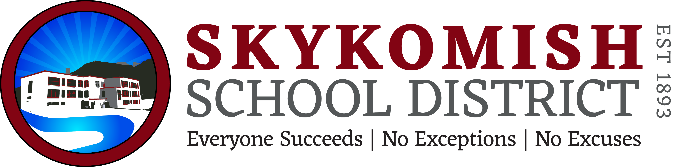 January 27, 2021 6:30 p.m.Join Zoom Meetinghttps://us02web.zoom.us/j/81853105724?pwd=SDl2bEhDQTg5cEJOdG5WSWNwNEl2QT09Meeting ID: 818 5310 5724Passcode: 871569REGULAR BOARD MEETING114 Railroad Ave, W SCHOOL BOARD MEETING AGENDARegular Meeting CALL TO ORDER:Pledge of AllegianceROLL CALL:  Mr. Robinson-Chair, Mr. Brown Vice Chair, Mrs. Bryden, Mr.  William Mitchell, & ASB Student Rep Ms. Rebekah Jay.CHANGES IN AGENDA:  Approve Warrant #’sGeneral Fund:	Warrants #43583-43612  $56,721.64    Payroll Checks   $766..08 Warrant   #’s 43571                                                                  Payroll Taxes: $ 31,466.99                  Direct Deposits $ 90,042..40                                                                                               Payroll A/P:   $57,595.85                     Total Payroll: $179,871.32                 Enrollment:  FTE (44.20); Headcount (45.0), SPED (16- 35 %) PreschoolCOMMUNICATIONS, CORRESPONDENCE, REPORTSFinancial Reports (C. Daniels). Staff Reports:    Superintendent Report and Recognitions:Board President Report:  John RobinsonLegislative Representative Report – Blaine BrownStudent Representative Report:  Rebekah JayAssociation Report:  Ann Walker PUBLIC COMMENTS:  The public is invited to attend Board meetings and will be given limited time during the open forum to voice opinions or concerns, except that all public or Board criticism of personnel of the District shall be heard only in executive session with the employee against whom the complaint is lodged present.  (A written request to speak with the board in executive session must be received by the Superintendent five (5) business days prior to the Board meeting).  No Board action may be taken under public comments.AGENDA ITEMS:Review Draft Financial Sub-Account Plan				Discussion/ActionSuperintendent Evaluation						Discussion/ActionSchool Board Self Evaluations	 					Discussion/ActionEmergency Generator 						Discussion/ActionFlood Insurance 							Discussion/ActionOpen Government Training.  						Discussion/ActionThe Open Government Trainings Act requires many public officials and all agency records officers to receive training (RCW 42.56.150; RCW 42.56.152; RCW 42.30.205).  Here is guidance from the Office of the Attorney General: Open Government Trainings Act Q & A, 2017 supplement to the Q & A. The Q&A guidance explains what training is required, and for which agency staff and officials.Posted:	January 25, 2021Thomas Jay, Secretary to the Board